Opdracht Presentatie en StylingOpdracht:	Het voorbereiden van een Kerst etalageTijd:		4 lesurenUitvoering:	Stylingbord A3 formaat en kostenoverzicht in Excel.Voor jouw eigen winkel ga je de etalage voorbereiding. Deze etalage zal helemaal in Kerstsfeer zijn. Voor deze etalage heb je opbouw- en decoratiemateriaal nodig.Je gaat op een stylingbord met plaatjes laten zien wat je allemaal nodig bent voor de etalage aan opbouw- en decoratiemateriaal.In een Excel bestand laat je zien hoeveel de kosten van deze materialen zullen zijn.UitvoeringJe gaat naar de website www.beekwilder.comJe gaat voor de etalage opbouwmateriaal uitzoeken. Dit kun je vinden bij basismateriaal en artikeldragers. Kopieer de afbeeldingen en zet de artikelomschrijvingen en prijzen in het Excel bestand.Je gaat decoratiemateriaal uitzoeken. Kopieer de afbeeldingen en zet de artikelomschrijvingen en prijzen in het Excel bestand. Zoek geschikte informatiedragers uit. Kopieer de afbeeldingen en zet de artikelomschrijving en prijzen in het Excel bestandVerwerk alle plaatjes op een stylingbordTel alle prijzen van de opbouw- en decoratiematerialen bij elkaar op. Zet bovenaan de titel: Kostenoverzicht Kerstetalage – naam winkel –Print het kostenoverzicht uit en plak het achterop het stylingbord.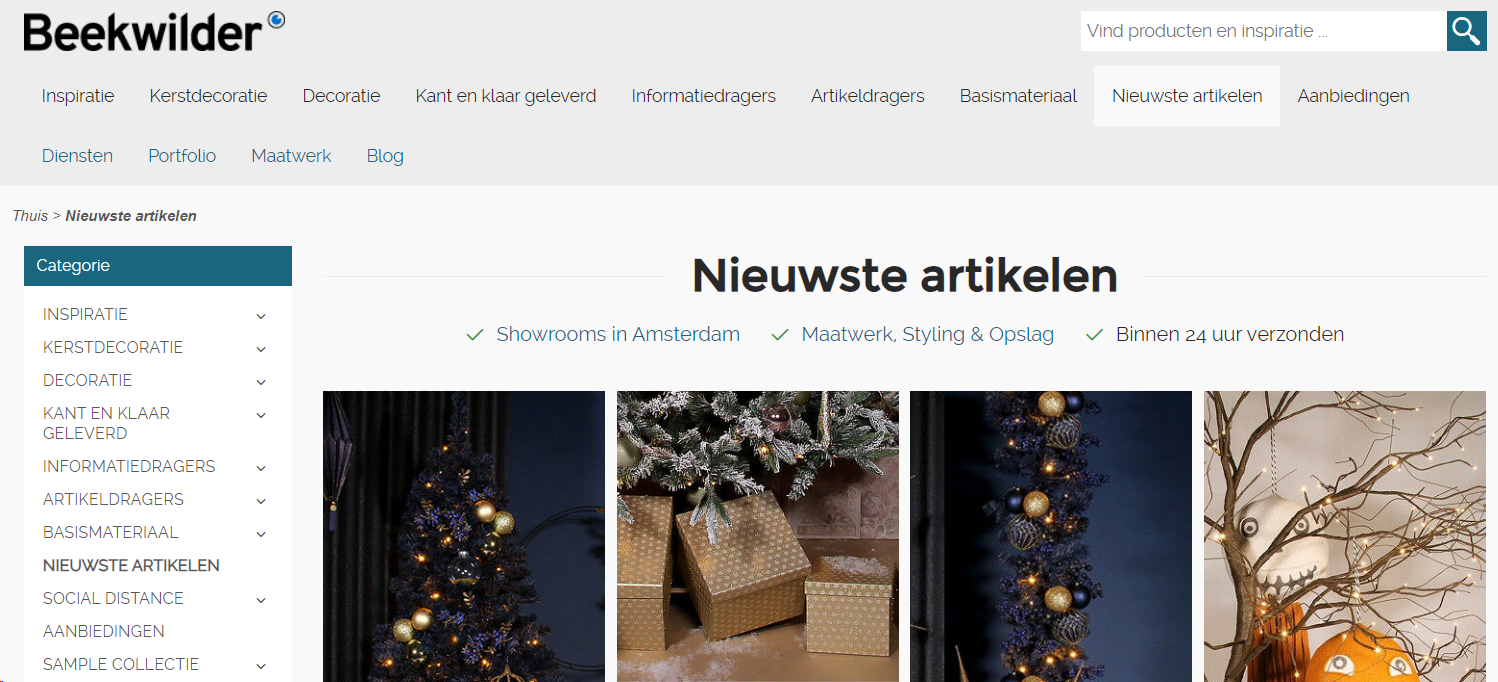 Voorbeeld kostenoverzicht in Excel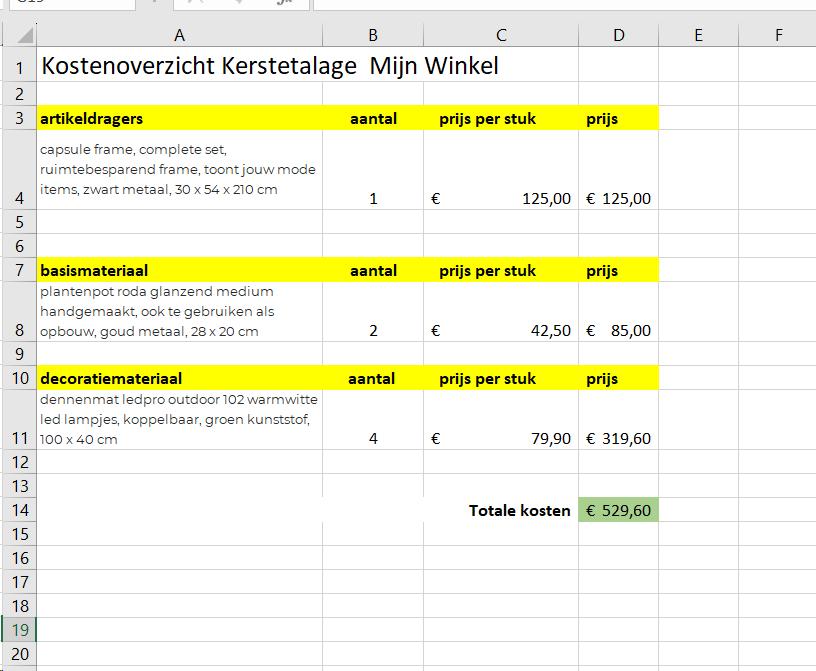 Voorbeeld Stylingbord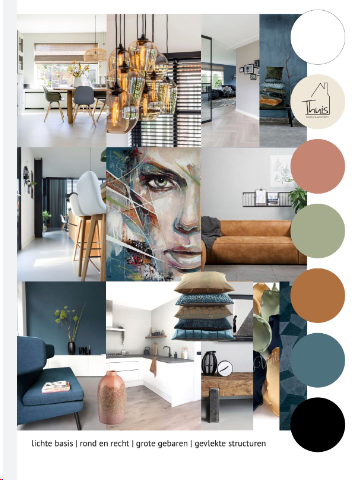 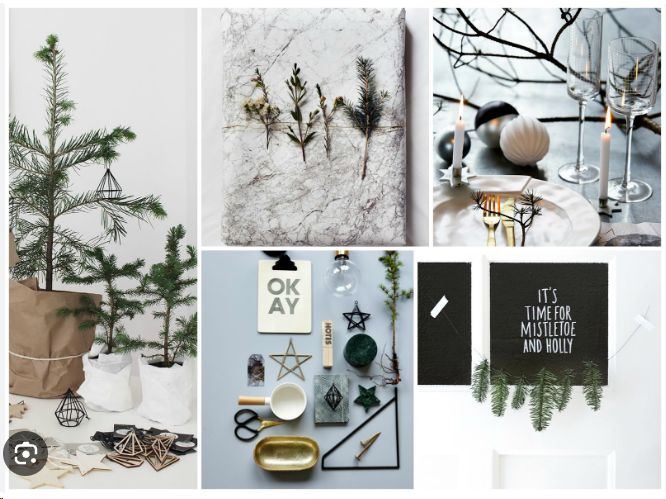 